Министерство культуры Российской Федерациифедеральное государственное бюджетное образовательное учреждениевысшего профессионального образования«КРАСНОДАРСКИЙ ГОСУДАРСТВЕННЫЙ ИНСТИТУТКУЛЬТУРЫ»Факультет  гуманитарного образованияКафедра истории, культурологии и музееведенияУТВЕРЖДАЮЗав. кафедрой истории, культурологии и музееведения Денисов Н.Г.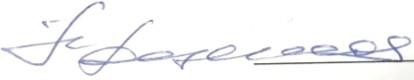 10. 03. 2023 г.РАБОЧАЯ ПРОГРАММАучебной дисциплины (модуля)Б1.О.11 ИННОВАЦИОННЫЕ ТЕХНОЛОГИИ ОРГАНИЗАЦИИ ЭКСПОЗИЦИОННО-ВЫСТАВОЧНОЙ ДЕЯТЕЛЬНОСТИНаправление подготовки 51.04.04 – Музеология и охрана объектов культурного и природного наследияПрограмма подготовки – академическая магистратураКвалификация (степень) выпускника – магистрФорма обучения – очная, заочнаяКраснодар2023Рабочая программа Инновационные технологии организации экспозиционно-выставочной деятельности предназначена для преподавания дисциплины магистрам  заочной формы обучения по направлению подготовки 51.04.04 – Музеология и охрана объектов культурного и природного наследия в 1 семестре.Рабочая программа учебной дисциплины разработана в соответствии с требованиями ФГОС ВО, утвержденным приказом Министерства образования и науки Российской Федерации от 06.12. 2017года, приказ № 1186 и основной образовательной программой.Рецензенты:Составитель: д.и.н., профессор Карапетян Л.А.Рабочая программа учебной дисциплины «Инновационные технологии организации экспозиционно-выставочной деятельности» рассмотрена и утверждена на заседании кафедры 10.03. 2023 г., протокол № 12.Рабочая программа учебной дисциплины «Инновационные технологии организации экспозиционно-выставочной деятельности» одобрена и рекомендована к использованию в учебном процессе Учебно-методическим советом ФГБОУ ВО «КГИК» 30.03. 2023 г., протокол № 8.Содержание1. ЦЕЛИ И ЗАДАЧИ ОСВОЕНИЯ ДИСЦИПЛИНЫЦелью освоения дисциплиныявляется усвоение сущности категории инновационные технологии организации экспозиционно-выставочной работы музеев, его понятийного аппарата и методологических аспектов.Задача:- овладение теоретическими и практическими навыками разработки, создания и воплощения экспозиционных и выставочных концепций с учетом новых достижений профильных наук и музеологии (инновационные информационные технологии) на основе применения современных архитектурно-художественных решений и технических средств. 2. МЕСТО ДИСЦИПЛИНЫ В СТРУКТУРЕ ОПОП ВОВ соответствии со структурой учебного плана по направлению подготовки 51.04.04 «Музеология и охрана объектов культурного и природного наследия» дисциплина входит в обязательную часть Блока 1 (Б.1.О.11).Дисциплины, необходимые для освоения данной учебной дисциплины: Стратегическое управление проектными системами; Методология научного исследования; Организация и управление музеем; Развитие системы охраны историко-культурного и природного наследия; Современные концепции развития музейного дела; Нормативно-правовое регулирование охраны памятников историко-культурного и природного наследия; Экспертно-консультационная деятельность в современной музейной практике.3. ПЛАНИРУЕМЫЕ РЕЗУЛЬТАТЫ ОБУЧЕНИЯ ПО ДИСЦИПЛИНЕ, СООТНЕСЕННЫЕ С УСТАНОВЛЕННЫМИ В ОБРАЗОВАТЕЛЬНОЙ ПРОГРАММЕ ИНДИКАТОРАМИ ДОСТИЖЕНИЯ КОМПЕТЕНЦИЙ.В результате освоения дисциплины обучающиеся должны демонстрировать следующие результаты: 4. СТРУКТУРА И СОДЕРЖАНИЕ ДИСЦИПЛИНЫ4.1. Структура дисциплиныОбщая трудоемкость дисциплины составляет 3 ЗЕТ (108 ч.).По заочной форме обучения4.2. Тематический план освоения дисциплины по видам учебной деятельности и виды самостоятельной (внеаудиторной) работыПо заочной форме обучения5. ОБРАЗОВАТЕЛЬНЫЕ ТЕХНОЛОГИИВ процессе изучения дисциплины используются следующие образовательные технологии:Лекционные занятия: проблемные и интерактивные лекции, лекция – визуализация, лекция с опорой на видеоматериал, музейная лекция.Практические занятия: тематические и проблемные семинары, метод «круглого стола».Объем лекционных  и семинарских занятий, проводимых в интерактивных  составляет 50%.6. ОЦЕНОЧНЫЕ СРЕДСТВА ДЛЯ ТЕКУЩЕГО КОНТРОЛЯ УСПЕВАЕМОСТИ И ПРОМЕЖУТОЧНОЙ АТТЕСТАЦИИ6.1. Контроль освоения дисциплиныКонтроль освоения дисциплины производится в соответствии с Положением о проведении текущего контроля успеваемости и промежуточной аттестации студентов ФГБОУ ВПО «Краснодарский государственный университет культуры и искусств».Программой дисциплины в целях проверки прочности усвоения материала предусматривается проведение различных форм контроля.Текущий контроль успеваемости студентов по дисциплине производится в следующих формах:Текущий контроль успеваемости студентов по дисциплине производится в следующих формах:Устный опросКонтрольные работыАналитическое обсуждениеРубежный контроль предусматривает оценку знаний, умений и навыков студентов по пройденному материалу по данной дисциплине на основе текущих оценок, полученных ими на занятиях за все виды работ. В ходе рубежного контроля используются следующие методы оценки знаний:Устный опросКонтрольные работыАналитическое обсуждениеПромежуточный контроль по результатам семестра по дисциплине проходит в форме экзамена.6.2. Оценочные средства6.2.1. Контрольные вопросы для проведения текущего контроляМузейная экспозиция и выставка: понятие и виды.Иновационные информационная система и информационные технологии и экспозиционно-выставочная деятельность музея.Общие принципы экспозиционно-выставочной работы - научности, предметности, коммуникативности.Конкретные принципы экспозиции. Историко-хронологический, комплексно-тематический и проблемный принципы построения экспозиции.Научно-технические методы и приемы в подготовке экспозиционно-выставочного проекта.Инновационные технологии как основа усиления информативности  и коммуникативности музейной экспозиции.Рубеж ХХ-ХХIвв. – начало новых исторических условий для музеевСовременная наука и экспозиционно-выставочная деятельность музеев.Новая информация и ее отражение в экспозиционно-выставочной деятельности музеевСовременная историографическая ситуация и проблемы модернизации и проектирования исторических экспозицийНовые подходы и нарушение принципов объективности и научности в экспозиционной и выставочной деятельности.Структура ТЭП. Дискуссионные вопросы.Подсистема АИС «Выставочная и экспозиционная деятельность» в подготовке документов о выставках и экспозициях.Проблема научный сотрудник и художникАнализ существующих ТЭП КГИАМЗ им. Е.Д. Фелицына.Внесение ргументированных предложений по усовершенствованию ТЭП КГИАМЗПотребность в модернизации музейных экспозиций. Понятие и виды модернизаций экспозиции. Значения музейного оборудования и аудиовизуальных систем для восприятия экспозицииЗначение светотехнического проектаТехнические средства в экспозиции и создание музейной интерактивности.Российская информационная сеть по культурному наследию.6.2.2. Тематика эссе, рефератов1.Иновационная информационная система и информационные технологии и экспозиционно-выставочная деятельность музея.2.Общие принципы экспозиционно-выставочной работы - научности, предметности, коммуникативности.3.Конкретные принципы экспозиции. Историко-хронологический, комплексно-тематический и проблемный принципы построения экспозиции.4.Научно-технические методы и приемы в подготовке экспозиционно-выставочного проекта.5.Инновационные технологии как основа усиления информативности  и коммуникативности музейной экспозиции.6.Рубеж ХХ-ХХIвв. – начало новых исторических условий для музеев. 7.Современная наука и экспозиционно-выставочная деятельность музеев.8.Новая информация и ее отражение в экспозиционно-выставочной деятельности музеев9. Современная историографическая ситуация и проблемы модернизации и проектирования исторических экспозиций10. Новые подходы и нарушение принципов объективности и научности в экспозиционной и выставочной деятельности.11.Структура ТЭП. Дискуссионные вопросы.12.Подсистема АИС «Выставочная и экспозиционная деятельность» в подготовке документов о выставках и экспозициях.13.Проблема научный сотрудник и художник14.Анализ существующих ТЭП КГИАМЗ им. Е.Д. Фелицына. Внесение аргументированных предложений по усовершенствованию ТЭП КГИАМЗ15.Потребность в модернизации музейных экспозиций. Понятие и виды модернизаций экспозиции. 16.Значения музейного оборудования и аудиовизуальных систем для восприятия экспозиции17.Значение светотехнического проекта18. Технические средства в экспозиции и создание музейной интерактивности6.2.3. Вопросы к экзамену по дисциплине1.Музейная экспозиция и выставка: понятие и виды.2.Иновационные информационная система и информационные технологии и экспозиционно-выставочная деятельность музея.3.Общие принципы экспозиционно-выставочной работы - научности, предметности, коммуникативности.4.Конкретные принципы экспозиции. Историко-хронологический, комплексно-тематический и проблемный принципы построения экспозиции.5.Научно-технические методы и приемы в подготовке экспозиционно-выставочного проекта.6.Инновационные технологии как основа усиления информативности  и коммуникативности музейной экспозиции.7. Рубеж ХХ-ХХIвв. – начало новых исторических условий для музеев. 8.Современная наука и экспозиционно-выставочная деятельность музеев.9. Новая информация и ее отражение в экспозиционно-выставочной деятельности музеев10. Современная историографическая ситуация и проблемы модернизации и проектирования исторических экспозиций11. Новые подходы и нарушение принципов объективности и научности в экспозиционной и выставочной деятельности.12.Структура ТЭП. Дискуссионные вопросы.13.Подсистема АИС «Выставочная и экспозиционная деятельность» в подготовке документов о выставках и экспозициях.14.Проблема научный сотрудник  и художник15.Анализ существующих ТЭП КГИАМЗ им. Е.Д. Фелицына.16.Внесение  аргументированных предложений по усовершенствованию ТЭП КГИАМЗ17.Потребность в модернизации музейных экспозиций. Понятие  и виды модернизаций экспозиции. 18.Значения музейного оборудования и аудиовизуальных систем для восприятия экспозиции19.Значение светотехнического проекта20. Технические средства в экспозиции и создание музейной интерактивности.21. Проблема компьютерной коммуникации в музее.   22. Сервер «Музеи России»23. Необходимость создания региональных (или межрегиональных) Информационных Ресурсных Центров (ИРЦ)24.Российская информационная сеть по культурному наследию.25. Автоматическая информационная система в музее (АИС). Подсистема «Выставочная и экспозиционная деятельность». Ее роль в компьютерном моделировании экспозиций и выставок.26. Информационно-справочные и демонстрационные компьютерные системы для посетителей27. Экспозиция виртуального музея.6.2.4. Вопросы к зачету по дисциплине Не предусмотрено.6.2.5.Примерная тематика курсовых работНе предусмотрено.7. УЧЕБНО-МЕТОДИЧЕСКОЕ И ИНФОРМАЦИОННОЕ ОБЕСПЕЧЕНИЕ ДИСЦИПЛИНЫ (МОДУЛЯ)7.1. Основная литература 1. Введение в теорию межкультурной коммуникации : учебное пособие / А. Н. Агапова, И. А. Горшенева, С. Е. Зайцева [и др.] ; под ред. Р. З. Хайруллина. – Москва : Директ-Медиа, 2022. – 328 с. : ил., табл., схем. – Режим доступа: по подписке. – URL: https://biblioclub.ru/index.php?page=book&id=686535 (дата обращения: 10.06.2023). – Текст : электронный.2. Майстровская М.Т. Музейные экспозиции. Искусство-архитектура-дизайн. Тенденции формирования. М., 2002.3.Музейная экспозиция. Теория и практика. Искусство экспозиции. Новые сценарии и концепции. М., 1997.4. Музейное дело России. М., 2010.5. Смирнова Т. А. Цифровые технологии в экспозиционном пространстве музея: современные тенденции и перспективы М., 20106. Ноль Л.Я. Информационные технологии в деятельности музея /: Издательский центр Рос.гос. гуманитар. ун-та, 2007.7.Экспозиционная деятельность музеев в контексте реализации «Стратегии государственной культурной политики на период до 2030 года» / Т. П. Поляков, Т. А. Зотова, Ю. В. Пустовойт [и др.] ; Российский научно-исследовательский институт культурного и природного наследия имени Д. С. Лихачёва. – Москва : Институт Наследия, 2021. – 438 с. – Режим доступа: по подписке. – URL: https://biblioclub.ru/index.php?page=book&id=685935 (дата обращения: 10.06.2023). – Текст : электронный.Карцева, Е. А. Выставочное и галерейное дело : учебное пособие / Е. А. Карцева. – Москва : ДиректмедиаПаблишинг, 2019. – 196 с. : табл. – Режим доступа: по подписке. – URL: https://biblioclub.ru/index.php?page=book&id=496771 (дата обращения: 10.06.2023). – Текст : электронный.7.2.Дополнительная литератураАрзамасцев В.П. О семантической структуре музейной экспозиции.//Музееведение. На пути к музею ХХ1в. М., 1989.Ерёмина Т.И., Герасимова О.А., Потемкин М.Н. инновационные аспекты выставочной деятельности // Universum. Вестн. Герцен. ун-та. 2006. №7 (33). – С. 49-55.Знаменский А.В. Модернизация музейной деятельности / А.В. Знаменский // Справочник руководителя учреждения культуры. – 2003Каулен М.Е. Экспозиция и экспозиционер. Конспект лекций. М., 2001.Мазный Н.В., Поляков Т.П., Шулепова Э.А. Музейная выставка: история, проблемы, перспективы. М., 1997.Ноль Л.Я. Компьютерные технологии в музее. М., 1999.Ноль Л.Я. Информационные технологии в деятельности музеев. Учебное пособие. М., 2007.Смирнова Т. А. . Цифровые технологии в экспозиционном пространстве музея: современные тенденции и перспективы  - 2010Современная историографическая ситуация и проблемы исторических экспозиций музеев. М., 2002.Современные музейные технологии // Справочник руководителя учреждения культуры. – 2004 Трошина Т. М.. Интерактивный музей в современном медиапространстве / Т. М. Трошина // Медиакультура новой России : методология, технологии, практики / [Астафьева О. Н. и др.]. - Екатеринбург : Академический Проект, 2007. 7.3. Периодические изданияМузейМир музея7.4. Интернет-ресурсыМузейная экспозиция (теория и практика, искусство экспозиции, новые сценарии и концепции) / Отв. ред. М.Т.Майстровская. – М., 1997 – [Электронный ресурс]. –  URL: http://www.future.museum.ru/lmp/books/mus_expo.htmМузеи России. http://www.museum.ru.3. Музеи мира. Режим доступа: http://www.museum.ru/wm/4.Музеи мира с необычной архитектурой. Режим доступа: http://mmgp.ru/showthread.php?t=2431507.5. Методические указания и материалы по видам занятийПри работе с представленной рабочей программой особое внимание следует обратить на структуру комплекса, которая содержит: краткое содержание дидактических единиц каждой учебной темы, планы проведения семинарских занятий, методические рекомендации для студентов по изучению учебной дисциплины, календарно-тематический план, список основной и дополнительной литературы, а также вопросы, выносимые на зачет.Изучение дисциплиныстудентам целесообразно начинать с планирования своего учебного времени. На изучение дисциплины из общего объема (72 часа) отводиться на самостоятельную работу для студентов очной формы обучения –54 часов, для студентов заочной формы обучения – 60 часов.При подготовке к зачёту особое внимание следует обратить на выявление актуальности предлагаемых вопросов, их практической значимости, на знание основного содержания вопроса, умение увязать рассматриваемый материал с современными экономическими реальностями, умение делать выводы и рекомендации.Для того чтобы минимизировать трудности при ответах, рекомендуем:- во время подготовки к зачету следует осуществить планирование времени, отводимого на самостоятельную работу. Подготовка к зачёту и экзамену начинается с изучения и повторения наиболее сложных вопросов. На их изучение выделяется больше времени, чем на другие вопросы;-при рассмотрении каждого вопроса, составлять краткий план ответа на него. Использовать при этом учебную программу курса. Это позволит в ходе зачёта восстановить структуру рассматриваемой проблемы и привязать её к учебной программе:-при рассмотрении наиболее сложных вопросов, вызывающих их непонимание обращаться за помощью к наиболее успевающим студентам. Отменить данный вопрос и попросить преподавателя дать разъяснения в ходе консультации;-эффективность усвоения материала будет значительно выше, если студенты будут сообща готовиться к зачёту. При этом целесообразно объяснить друг другу рассматриваемые вопросы поочередно и вслух.-на заключительном этапе подготовки целесообразно оставить примерно 4 часа времени для повторного рассмотрения всех вопросов.7.6. Программное обеспечениеКомпьютерный сетевой (Интернет) класс с установленными операционной системой WindowsXP2007Server,пакетами MSOffice; MS office 2007 pro;справочно-правовые системы Консультант Плюс, Гарант, выход в сеть Интернет, мультимедийный проектор.8. МАТЕРИАЛЬНО-ТЕХНИЧЕСКОЕ ОБЕСПЕЧЕНИЕ ДИСЦИПЛИНЫ (МОДУЛЯ)Средства демонстрации мультимедийных материалов, ноутбук, мультимедийные презентации, экспозиции КГИАМЗ и других музеев.Программное обеспечение: учебные программы в электронном виде, мультимедийные презентации.Дополнения и изменения к рабочей программе учебной дисциплины (модуля)ИННОВАЦИОННЫЕ ТЕХНОЛОГИИ ОРГАНИЗАЦИИ ЭКСПОЗИЦИОННО-ВЫСТАВОЧНОЙ ДЕЯТЕЛЬНОСТИна 2023 - 2024 уч. годВ рабочую программу учебной дисциплины вносятся следующие изменения:______________________________________________________.______________________________________________________;______________________________________________________;______________________________________________________.Дополнения и изменения к рабочей программе рассмотрены и рекомендованы на заседании кафедры истории, культурологии и музееведения(наименование)Протокол №Исполнитель(и):__ (должность)                                (подпись)                                           (Ф.И.О.)                                  (дата)__________________/_____________/___________________/_____________(должность)                                 (подпись)                                          (Ф.И.О.)                                  (дата)Заведующий кафедрой________(наименование кафедры)                  (подпись)                                      (Ф.И.О.)                                       (дата)Кандидат исторических наук, ученый секретарь Южного филиала Российского научно-исследовательского института культурного м природного наследия им Д.С. ЛихачеваДоктор исторических наук., профессор кафедры историикультурологии и музееведения КГИК                    Крюков А.В.………….   Акоева Н.Б.1. Цели и задачи освоения дисциплины    ------------------------------------  42. Место дисциплины в структуре ОПОП ВО -------------------------------  43. Требования к результатам освоения содержания дисциплины-----      44. Структура и содержание и дисциплины-----------------------------------  54.1. Структура дисциплины:4.2. Тематический план освоения дисциплины по видам учебной деятельности и виды самостоятельной (внеаудиторной) работы   5-85. Образовательные технологии ---------------------------------------------     86. Оценочные средства для текущего контроля успеваемости и промежуточной аттестации:6.1. Контроль освоения дисциплины-----------------------------------   96.2. Оценочные средства------------------------------------------------ 9-127. Учебно-методическое и информационно обеспечение дисциплины (модуля)7.1. Основная литература--------------------------------------------------- 127.2. Дополнительная литература------------------------------------------ 137.3. Периодические издания-----------------------------------------------   137.4. Интернет-ресурсы---------------------------------------------------       137.5. Методические указания и материалы по видам занятий ---  13-147.6. Программное обеспечение----------------------------------------        148. Материально-техническое обеспечение дисциплины (модуля)---   149. Дополнения и изменения к рабочей программе учебной дисциплины (модуля)----------------------------------------------------------------------------- 15Наименование компетенцииИндикаторы сформированности компетенцииИндикаторы сформированности компетенцииИндикаторы сформированности компетенцииНаименование компетенциизнатьуметьВладетьСпособность руководить организацией: музейной, экскурсионной, организацией по охране объектов культурного и природного наследия (ПК-1)Новые подходы в музейном и культуроохранном делеОсваивать и разрабатывать качественно новые средства музейной и культуроохранной деятельностиНавыками управленческого обеспечения освоения инноваций№п/пРаздел
дисциплиныСеместрНеделя семестраВиды учебной работы, включая самостоятельную работу студентов
и трудоемкость (в часах/з.е)Виды учебной работы, включая самостоятельную работу студентов
и трудоемкость (в часах/з.е)Виды учебной работы, включая самостоятельную работу студентов
и трудоемкость (в часах/з.е)Виды учебной работы, включая самостоятельную работу студентов
и трудоемкость (в часах/з.е)Формы текущего контроля успеваемости (по неделям семестра)Форма промежуточной аттестации (по семестрам)№п/пРаздел
дисциплиныСеместрНеделя семестраЛПЗКОНССРФормы текущего контроля успеваемости (по неделям семестра)Форма промежуточной аттестации (по семестрам)1.Раздел 1. Теоретико-методологические основы дисциплины11220Устный опрос и  аудиторная письменная контрольная работа2.Раздел 2. Экспозиционно-выставочная деятельность на основе новых технологий как важнейшее звено музейной коммуникации1141070Устный опрос и  аудиторная письменная контрольная работаИтого241290экзаменНаименование разделов и темСодержание учебного материала(темы, перечень раскрываемых вопросов):лекции, практические занятия (семинары), индивидуальные занятия, самостоятельная работа обучающихся, курсовая работаОбъем часов /з.е.Форми-руемые компе-тенции1234Раздел 1.Теоретико-методологические основы дисциплины12Тема 1.1. Инновационные технологии организации экспозиционно-выставочной деятельности: основные понятия и категории, предмет, принципы и методы.Лекция:Основные понятия. Информационная система и информационные технологии. Развитие музеологии в контексте генезиса и эволюции экспозиционной мысли и практики. Предмет, методы, принципы, структура экспозиции: история и современное состояние. Усиление информативности и коммуникативности  музейной экспозиции как основная цель экспозиционно-выставочной деятельности с применением инновационных технологий. Виртуальные музеиПрактические занятия (семинары):1. Музейная экспозиция и выставка: понятие и виды.2. Иновационные информационная система и информационные технологии и экспозиционно-выставочная деятельность музея.3. Общие принципы экспозиционно-выставочной работы - научности, предметности, коммуникативности.4. Конкретные принципы экспозиции. Историко-хронологический, комплексно-тематический и проблемный принципы построения экспозиции.5. Научно-технические методы и приемы в подготовке экспозиционно-выставочного проекта.6. Инновационные технологии как основа усиления информативности и коммуникативности  музейной экспозиции.7.Виртуальные музеиСамостоятельная работа:1. Рассмотреть особенности художественного пространства как залога успешной организации выставки2. Описать выставочное пространство как часть художественного3. Проанализировать выставочную деятельность в художественной сфере города Краснодара.4. Выяснить понятие «экспозиционности» как принцип организации художественной выставки0,5120ПК-1Раздел 2.Экспозиционно-выставочная деятельность на основе новых технологий как важнейшее звено музейной коммуникацииТема 2.1.Инновационная информационная ситуация и проектирование экспозиций и выставокЛекция: Современная наука и экспозиционно-выставочная деятельность музеев. Проблемные вопросы по модернизации и проектированию исторических экспозиций. Экспозиционно-выставочная работа художественных музеев. Новые подходы и нарушение принципов объективности и научности.Практические занятия (семинары):1. Рубеж ХХ-ХХIвв. – начало новых исторических условий для музеев. Современная наука и экспозиционно-выставочная деятельность музеев.2.Новая информация и ее отражение в экспозиционно- выставочной деятельности музеев3. Современная историографическая ситуация и проблемы модернизации и проектирования исторических экспозиций4.Новые подходы и нарушение принципов объективности и научности в экспозиционной и выставочной деятельности.Самостоятельная работа:Подготовить доклад на тему:1. Музейная экспозиция в системе современных социально-культурных коммуникаций.2. Проектирование музейной экспозиции: традиционные и инновационные принципы экспонирования. Типы экспозиции.3. Этапы и технологии проектирования музейной экспозиции. Техника экспозиции.4. Информационные технологии, применяемые в музейной экспозиции.5. Электронный информационно-экспозиционный музейный комплекс.0,5120ПК-1Тема 2.2.Роль подсистемы АИС «Выставочная и экспозиционная деятельность» в работе над тематико-экспозиционным планом (ТЭП)Лекция: Роль и место АИС в музее. Общие требования к АИС в музее. Типовые АИС для музеев. Подсистема «Выставочная и экспозиционная деятельность» в подготовке и ведении документации о выставках и экспозициях, а также в компьютерном моделировании экспозиций и выставок.Роль и место информационно-справочных и демонстрационных компьютерных систем для посетителей, обеспечивающих доступ к информации о произведениях, хранящихся в фондах музея. Тематико-экспозиционный план – документ, описывающий структуру содержания экспозиции в соответствии с логикой её показа. Структура тематико-экспозиционного плана. Концептуальная модель экспозиционного пространства. Сценарий и тематико-экспозиционный план и их назначение в деятельности музея.Практические занятия (семинары):Структура ТЭП. Дискуссионные вопросы.Подсистема АИС «Выставочная и экспозиционная деятельность» в подготовке документов о выставках и экспозициях.Проблема - научный сотрудник  и художникСамостоятельная работа:Проанализироватьсуществующие ТЭП КГИАМЗ им. Е.Д. Фелицына.Внести аргументированные предложения по усовершенствованию ТЭП КГИАМЗим. Е.Д. Фелицына.0,5115ПК-1Тема 2.3.Архитектурно-художественное решение экспозицииЛекция:Требования к архитектурно-художественному решению. Принципы художественного проектирования, организации предметно-пространственной среды. Научные подходы. Роль музейного оборудования и аудиовизуальных систем в экспозиции. Значение светотехнического проекта для восприятия экспозиции.Практические занятия (семинары):1. Потребность в модернизации музейных экспозиций. Понятие  и виды модернизаций экспозиции. 2. Значения музейного оборудования и аудиовизуальных систем для восприятия экспозиции.3. Значение светотехнического проекта4. Технические средства в экспозиции и создание музейной интерактивности.Самостоятельная работа:Основные принципы художественного проектирования музейной экспозиции. Архитектурно-художественное проектирование экспозиции. Соотношение научного проектирования и художественного решения экспозиции.0,5120ПК-1Тема 2.4.Современные информационные технологии в музееЛекция:Современные информационные технологии в деятельности музея. Развитие информационных систем. Поддержка и развитие музейной компьютерной сети. Развитие официального интернет–сайта музея. Техническое и мультимедийное сопровождение мероприятий музея. Интерактивные и мультимедийные технологии в музее.Практические занятия (семинары):1.Проблема компьютерной коммуникации в музее. 2.Сервер «Музеи России»3.Необходимость создания региональных (или межрегиональных) Информационных Ресурсных Центров (ИРЦ)4.Российская информационная сеть по культурному наследию.Самостоятельная работа:Подготовить доклад на тему:1. Автоматическая информационная система в музее (АИС). Подсистема «Выставочная и экспозиционная деятельность». Ее роль в компьютерном моделировании экспозиций и выставок.2. Информационно-справочные и демонстрационные компьютерные системы для посетителей.0,5115ПК-1Всего108